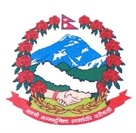 Statement by the delegation of Nepal42nd session of the Working Group on the Universal Periodic ReviewUPR of Gabon, 24 January 202309:00-12:30Time: 1 min 10 sec                                                                                            Words: 133Mr. President,Nepal welcomes the delegation of Gabon to the fourth cycle of UPR and thanks them for the presentation of the national report.We appreciate Gabon’s efforts in establishing food bank and COVID-19 Solidarity Fund in response to the pandemic.The efforts of Gabon to establish women’s right of equal access to work through the new Labour code is noteworthy.We also take positive note of the adoption of the Strategy to Promote Women’s Rights and Reduce Gender Inequality.For its consideration, we recommend Gabon to:Step up efforts to strengthen the National human rights institution in line with the Paris Principles.Continue efforts towards combating early pregnancies and enhancing access to health care services to prevent maternal mortality. We wish Gabon a successful fourth cycle review.I thank you.